ИНДИЯСвященные ГималаиДели – Амритсар – Вагах – Амритсар – Дхарамсала – Сидхбари – Байджанатх – Манди – Ревалсар – Маникаран – Манали – Наггар – Манали – Шимла – Ришикеш – Харидвар – Ришикеш – Дели
12 дней/11 ночейПериод действия программы: 01.04.2019 – 30.09.2019Дни заездов: 13.04, 27.04, 25.05, 08.06, 31.08, 14.09Номер тура: ITG 009Стоимость тура на человека, USDОтели, проживание в которых предусмотрено программой тура (или аналогичные)В стоимость включено:- размещение в отеле выбранной категории на 11 ночей на базе BB- трансферы в/из аэропорта с сопровождающим группы- кондиционированный транспорт на всем протяжении тура- услуги сопровождающего русскоговорящего гида для осмотра достопримечательностей по маршруту- все применимые сборы и налог на услугиДополнительно оплачивается:- международный авиаперелет- медицинская страховка- виза в Индию (105 дол/чел)- факультативные экскурсии- входные билеты в памятники архитектуры- любые личные расходы- чаевые и услуги портье- расходы в случае госпитализации или эвакуации- прочие услуги, не указанные вышеПримечание:- Музей Николая Рериха закрыт по понедельникам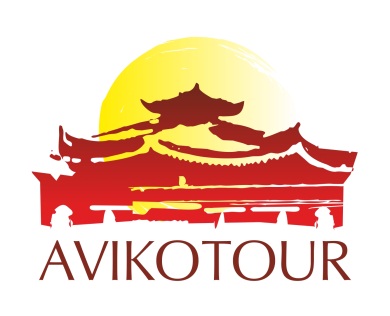 ООО «Авико Тур», 01021, Украина, г. Киев, ул. Липская, 15ВТел./Факс: 044 253 85 25, Email: info@aviko-tour.com.ua www.aviko-tour.com.ua«Aviko Tour» LTD., 01021, Ukraine, Kyiv, Lypska Str., 15VTel./Fax: 044 253 85 25, Email: info@aviko-tour.com.ua www.aviko-tour.com.uaДень/городПрограмма1 деньДелиГрупповой экскурсионный тур в Индию начинается с прибытия в Дели.Дели – столица Индии и один из самых старых непрерывно населенных городов в мире. Все бывалые путешественники считают, что знакомство с Индией лучше всего начинать именно с Дели. Высокие минареты, дворцы, величественные храмы, прекрасные мавзолеи и неприступные форты всегда восхищали и удивляли путешественников. Встреча в аэропорту и трансфер в отель.Размещение в отеле.Ночь в отеле.2 деньДелиАмритсарВагахАмритсарЗавтрак в отеле.Трансфер на ж/д вокзал и посадка на поезд «Шатабди Экспресс», который в 07:20 отправляется в Амритсар.Прибытие в 13:35, встреча на вокзале и трансфер в отель.После небольшого отдыха Вас ждет посещение поселка Вагах – последнего пограничного поста в Индии на границе с Пакистаном. Каждый вечер, в 18:30 по местному времени, здесь проходит смена караула – закрытие индийско-пакистанской границы, более похожее на шоу. Это очень интересное зрелище, которое достойно внимания многих путешественников.Возвращение в Амритсар и знакомство с достопримечательностями города, который является главным центром культурной, религиозной и политической истории сикхов.Здесь Вы посетите Золотой Храм (Хармандир Сахиб) – главную достопримечательность города, грандиозный центральный храм сикхизма в Индии, построенный между 1585 и 1604 годами. Он представляет собой великолепный сплав мусульманского и индуистского стиля в архитектуре. Внутри храма находится главная священная книга сикхов. Золотой Храм приветствует всех, вне зависимости от религии и веры, которую исповедует человек.Ночь в отеле.3 деньАмритсарДхарамсалаЗавтрак в отеле.После завтрака Вы посетите Джаллианвала Баг – исторический монумент, рассказывающий печальную историю массового убийства, произошедшего во времена борьбы за независимость в Индии. Здесь находится мемориал, посвященный памяти 500 индусам, которые погибли 13 декабря 1919 года в ходе мирной демонстрации от рук британских солдат во главе с бригадным генералом Дайером.Переезд в город Дхарамсала (200 км), где уже несколько десятилетий находится зимняя резиденция Далай-ламы. Помимо него, здесь проживает большое число выходцев из Тибета, отчего городок считается одним из современных центров буддизма. Дхарамсала делится на две части – Нижняя Дхарамсала и Верхняя, которую также именуют Маклеод Гандж. Окрестности города – настоящий рай для влюбленных в природу.По прибытии размещение в отеле.Ночь в отеле.4 деньДхарамсалаЗавтрак в отеле.После завтрака Вас ждет знакомство с достопримечательностями города Дхарамсала. Вы посетите:- комплекс Цуглагкханг (храмовый комплекс Далай-Ламы), внутри которого находятся также жилые помещения для монахов, ступы, монастырь и храмы. В 1959 году духовный лидер Тибета попросил в Индии убежища, с тех пор Дхарамсала и Цуглагкханг являются центром непризнанного тибетского правительства;- монастырь Намгьял – тибетский буддийский монастырь, основанный Далай-ламой ІІ в 1575 году. Изначально монастырь размещался во Дворце Потала в Тибете, но после китайской оккупации в 1959 году он переехал в город Дхарамсала, где и продолжает свою деятельность сегодня. Сейчас в нем около 200 монахов, которые представляют все четыре тибетские монашеские линии;- Тибетский культурный центр и Тибетскую библиотеку, которая является одним из ведущих институтов в мире, специализирующихся на буддологии и тибетологии;- Институт тибетской медицины Ме Тсе Кхан – обширный медико-фармацевтический и научно-исследовательский центр, обслуживающий свыше 40 клиник в Индии и Непале. В коллекции Института находятся уникальные экспонаты – 37 древнейших медицинских трактатов, более 80 образцов буддийской иконографии, иллюстраций к текстам по медицине и астрологии, 15 древних медицинских инструментов и около 200 образцов лекарственных средств.Факультативно (по желанию, за дополнительную плату): во второй половине дня Вы посетите долину Кангра, где находится форт Кангра – самый большой в Гималаях и один из старейших в Индии.Возвращение в город Дхарамсала.Ночь в отеле.5 деньДхарамсалаСидхбариБайджанатхМандиРевалсарЗавтрак в отеле.После завтрака переезд в Ревалсар (175 км).По дороге Вы посетите:- Институт Норбулинка, основанный в 1988 году в городе Дхарамсала. Цель Института – сохранение языка и культуры Тибета. В состав Института входят: Центр искусств, Академия тибетской культуры, Литературный и культурный исследовательский центр, Библиотека;- монастырь Гьюто – после китайского вторжения здание монастыря Гьюто, специализировавшегося на изучении тантрической медитации, было уничтожено, а сам монастырь перенесен в Индию. Новый монастырь расположен в Сидхбари. Здесь работает монашеский университет, в котором студенты изучают важнейшие тантрические тексты. В монастыре проживает около 500 монахов; - храм Байджанатх, посвященный Шиве, в поселке Байджанатх. Храм, которому почти тысяча лет, небольшой и с красивой архитектурой;- Манди – небольшой городок, расположенный на берегу реки Беас, известный своими многочисленными храмами (их в городе 81). Из-за большого количества храмов город также известен как Чхоти Каши, или Малый Варанаси.Прибытие в Ревалсар.Размещение и ночь в отеле.6 деньРевалсарМаникаранМаналиЗавтрак в отеле.После завтрака Вас ждет осмотр маленького городка Ревалсар, главная достопримечательность которого – одноименное озеро. Озеро Ревалсар является священным для последователей буддизма, индуизма и сикхизма. Рядом расположены пещеры Падмасамбхавы, в которых, согласно легенде, он медитировал и откуда отправился проповедовать буддизм в Тибете.Переезд в Манали (200 км).По дороге Вы посетите Маникаран – священный город, расположенный в долине Парвати, на высоте 1760 м. Он является местом паломничества для индуистов и сикхов. В этом живописном уголке почти повсеместно встречаются горячие источники.Прибытие в Манали.Размещение и ночь в отеле.7 деньМаналиНаггарМаналиЗавтрак в отеле.После завтрака Вас ждет экскурсия в Наггар (22 км) – бывшую столицу раджей Куллу, расположенную в предгорьях Гималаев. В городе Наггар более 20 лет жила и работала семья Николая Рериха – величайшего русского художника, философа, мистика и общественного деятеля.В городке Наггар Вы посетите:- Наггарский замок, построенный в 1460 году правителем Куллу в виде небольшой крепости с множеством комнат, переходов, богато украшенных деревянными резными панелями галерей и веранд, с которых открывается изумительный вид на горы. Замок был преобразован в исторический отель в 1978 году;- дом семьи Рерихов, который сейчас превращен в музей. В доме работает выставка работ Николая и Святослава Рерихов, сохранены интерьеры жилых помещений, представлена экспозиция личных вещей;- храм Трипура Сундари – храм в виде пагоды с трехъярусной крышей и богатой резьбой на стенах, посвященный одной из красивейших форм богини Дурги – прекрасной, вечно юной 16-летней Трипура Сундари (Лалите);- храм Гаури Шанкар, построенный в 11-12 веках и посвященный Шиве. Этот небольшой храм является одним из немногих сохранившихся примеров храмового зодчества северной Индии, относящихся к раннему средневековью.Во второй половине дня Вас ждет знакомство с достопримечательностями Манали – маленького городка в долине Куллу, основанного на древнем торговом пути. Эта часть долины Куллу привлекает своей уникальной природой, богатой культурой, особой атмосферой горных деревень и, конечно, фантастическими видами на горы.В городе Манали Вы посетите:- храм Ману – каменный храм, считающийся сердцем города. Это единственный храм, посвященный мудрецу Ману, индийскому аналогу Ноя, прародителю человечества. Считается, что именно в Манали он прибыл на своем ковчеге;- монастырь Гадхан Тхекчоклинг, построенный в 1969 году тибетскими беженцами, которые обосновались в долине Куллу и Химачал-Прадеше.Ночь в отеле.8 деньМаналиШимлаЗавтрак в отеле.После завтрака Вы посетите храм Хадимба Деви – главный индуистский храм города, построенный в 1550 году. Он впечатляет как наружным убранством, так и внутренним пространством.Переезд в город Шимла (250 км), расположенный на высоте 2213 метров над уровнем моря среди мощных гималайских холмов. Это чудное место было обнаружено и создано англичанами, которые устроили здесь летнюю столицу, спасаясь от нестерпимой летней жары. Сегодняшняя Шимла – это популярный горный курорт, один из лучших в стране – с нарядным променадом, вертолетными площадками, гольфом, крикетом, верховой ездой, хорошими отелями.Размещение и ночь в отеле.9 деньШимлаЗавтрак в отеле.После завтрака Вас ждет знакомство с достопримечательностями города Шимла. Вы посетите:- храм Джакху, посвященный богу-обезьяне Хануману. Храм находится на высоте 2455 м над уровнем моря, откуда открывается захватывающий вид на горную гряду Шивалик;- бывшую Резиденцию вице-короля Индии – впечатляющее колониальное здание, служившее местом летней дислокации правящей верхушки британской Индии. На сегодняшний день в нем расположен Индийский институт современных исследований;- музей Шимлы, в котором хранится коллекция миниатюр в стиле «пахари», скульптуры, монеты, образчики резьбы по дереву, костюмы, ткани, украшения, свойственные этому району;- променад Молл – главную торговую улицу города, наполненную различными магазинчиками и уютными кафешками;- Скандал Пойнт – знаменитое местечко с пикантным названием, где сходятся две дороги – Молл и Ридж, откуда индийский раджа совершил побег с возлюбленной женой британского офицера.Свободное время.Ночь в отеле.10 деньШимлаРишикешЗавтрак в отеле.После завтрака переезд в Ришикеш (270 км) – святой город для приверженцев индуизма. Является мировой столицей йоги, в которой в древности жили легендарные святые мудрецы, а в 20 веке – известные мастера йоги.По прибытии размещение в отеле.Вечером Вы посетите церемонию Аарти на берегу священной реки Ганг. Это один из самых красивых религиозных ритуалов Индии, во время которого читаются молитвы, а в воду опускаются маленькие светильники из цветов со свечами и загадываются желания.Ужин и ночь в отеле.11 деньРишикешХаридварРишикешРанним утром занятие йогой (1 час).Завтрак в отеле.После завтрака осмотр достопримечательностей города Ришикеш. Вы посетите:- мост Лакшман Джула – один из двух навесных мостов в городе Ришикеш и одну из главных достопримечательностей города. Легенда гласит, что этот мост был построен Богом Рамой. С моста открываются прекрасный вид на реку Ганг;- мост Рам Джула – первый мост, соединяющий две части города Ришикеш, расположенные на противоположных берегах реки Ганг. Это настоящая ловушка для туристов – «район двух мостов», которую норовят посетить искатели духовных приключений, стремящиеся к умиротворяющей благодати;- Битлз Ашрам (ашрам Махариши Махеш Йоги), который ныне бездействует. После того, как свами уехал в Америку, этот ашрам перешел к государству, и был законсервирован. Но даже заросший джунглями ашрам впечатляет своей планировкой и роскошью замысла, и можно представить, каким прекрасным он был во времена «Битлз».Переезд в город Харидвар (20 км), раскинувшийся на берегах реки Ганг. Он является одним из семи основных священных городов индуизма.По прибытии осмотр города Харидвар. Вы посетите:- ашрам Шанти Кунч – самый большой ашрам в Индии;- храм Чанди Деви, построенный в 1929 году кашмирским раджой и расположенный на холме Нил Парват. До храма Чанди Деви можно добраться по канатной дороге, которая начинается возле храма Гаури Шанкар;- храм Дакшешвара Махадев, который находится около водоема Сати-кунд. На этом месте бросилась в жертвенный огонь оскорбленная жена Шивы Сати, отец которой не пригласил ее супруга Шиву на устроенное им жертвоприношение. Эта легенда и породила существовавший еще вплоть до 80-х годов обряд самосожжения вдов;-  гхат Хар Ки Паури – главнейшую священную купальню в городе Харидвар. Ежевечерне сотни людей собираются здесь на красочную церемонию Аарти, когда сплетенные из трав и наполненные лепестками цветов сосуды с зажженными внутри светильниками под многоголосую молитву опускают в воды Матери-Ганги.Возвращение в Ришикеш.Ужин и ночь в отеле.12 деньРишикешДелиЗавтрак в отеле.После завтрака переезд в Дели (229 км).По прибытии в Дели Вы посетите Чаттарпур Мандир – второй по величине храмовый комплекс в Индии и во всем мире, который был основан в 1974 году. Чаттарпур Мандир построен в традиционном индийском стиле и представляет собой огромное внушительное здание из мрамора, в котором размещены более 20 храмов и несколько святынь, посвященных различным божествам.После трансфер в международный аэропорт.Перелет домой.Тип размещенияОтели 3*Отели 3* экономSNGL12221105DBL872780TRPL872780Оплата входных билетов в памятники архитектуры – 61 дол/челОплата входных билетов в памятники архитектуры – 61 дол/челОплата входных билетов в памятники архитектуры – 61 дол/челГород проживания / Количество ночейОтели 3*Отели 3* экономДели (1) Redfox  Aster InnАмритсар (1) Park Inn RadissonSanjog InternationalДхарамсала (2) Grace HotelSpring ValleyРевалсар (1)Tourist Inn / WangduTourist Inn / WangduМанали (2)Sheetal / MannatSheetal / MannatШимла (2) Fairmount FairmountРишикеш (2)Vashundara PalaceVashundara Palace